Bewogen worden en in beweging komen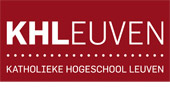 Naam: ..........................................................1. Tijdens je eerste communie ontvang je een sacrament.GoedFout1. Tijdens je eerste communie ontvang je een sacrament.GoedFout1. Tijdens je eerste communie ontvang je een sacrament.GoedFout1. Tijdens je eerste communie ontvang je een sacrament.GoedFout1. Tijdens je eerste communie ontvang je een sacrament.GoedFout2. Je moet gedoopt zijn vooraleer je de eerste communie kan ontvangen.GoedFout2. Je moet gedoopt zijn vooraleer je de eerste communie kan ontvangen.GoedFout2. Je moet gedoopt zijn vooraleer je de eerste communie kan ontvangen.GoedFout2. Je moet gedoopt zijn vooraleer je de eerste communie kan ontvangen.GoedFout2. Je moet gedoopt zijn vooraleer je de eerste communie kan ontvangen.GoedFout2. Je moet gedoopt zijn vooraleer je de eerste communie kan ontvangen.GoedFout3. Eerste en plechtige communie is eigenlijk hetzelfde.GoedFout3. Eerste en plechtige communie is eigenlijk hetzelfde.GoedFout3. Eerste en plechtige communie is eigenlijk hetzelfde.GoedFout4. Tijdens de eerste communie-viering word je met olie gezalfd.GoedFout4. Tijdens de eerste communie-viering word je met olie gezalfd.GoedFout4. Tijdens de eerste communie-viering word je met olie gezalfd.GoedFout4. Tijdens de eerste communie-viering word je met olie gezalfd.GoedFout5. Chrisma is een ander woord voor Christus.GoedFout6. Het vormsel is een ander woord voor communie.GoedFout6. Het vormsel is een ander woord voor communie.GoedFout7. Het vormsel wordt normaal gezien door de bisschop toegediend.GoedFout8. Bij hun vormsel worden christenen bewogen en gezonden door de heilige Geest.GoedFout9. De heilige Geest is de Geest van God.GoedFout10. De heilige Geest wordt symbolisch voorgesteld door een duif.GoedFout